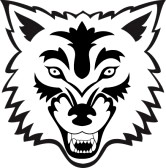 Most Wanted Predator Poster RubricCATEGORY4321Use of Class TimeUsed time well during each class period. Focused on getting the project done. Never distracted others.Used time well during each class period. Usually focused on getting the project done and never distracted others.Used some of the time well during each class period. There was some focus on getting the project done but occasionally distracted others.Did not use class time to focus on the project OR often distracted others.Knowledge GainedStudent can accurately answer all questions related to facts in the poster and processes used to create the poster.Student can accurately answer most questions related to facts in the poster and processes used to create the poster.Student can accurately answer about 75% of questions related to facts in the poster and processes used to create the poster.Student appears to have insufficient knowledge about the facts or processes used in the poster.Required ElementsThe poster includes all required elements as well as additional information.All required elements are included on the poster.All but 1 of the required elements are included on the poster.Several required elements were missing.Content - AccuracyAt least 7 accurate facts are displayed on the poster.5-6 accurate facts are displayed on the poster.3-4 accurate facts are displayed on the poster.Less than 3 accurate facts are displayed on the poster.MechanicsCapitalization and punctuation are correct throughout the poster.There is 1 error in capitalization or punctuation.There are 2 errors in capitalization or punctuation.There are more than 2 errors in capitalization or punctuation.